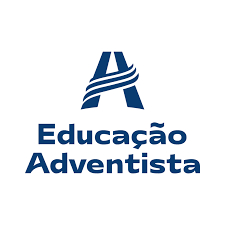 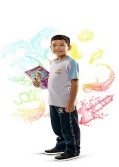 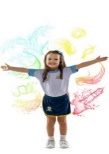 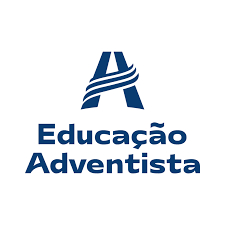 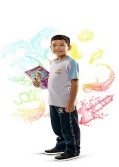 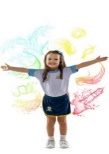                                                                1º ano B                            Horários Zoom e E-class- 15ª Semana 27 a 31/07                                           Horários Zoom e E-Class 16ª Semana 03 a 07/08  Zoom - Horário SegundaTerçaQuartaQuintaSexta14h -14h40PORT      PORT        MATHIST/GEO15h-15h40MATCAPELA ED.FÍSICA 16H-16H40INGLÊSE-Class Ciências MatemáticaArteHistória GeografiaLíng. Port.MatemáticaCiências Líng. Port. Ens. ReligiosoInglêsCiênciasLíngua Port.Zoom-HorárioSegundaTerçaQuartaQuintaSexta14h -14h40PORTPORTMAT          CIÊNCIAS15h – 15h40MATCAPELA       ED.FÍSICA 16H-16H40INGLÊSE-Class Ciências MatemáticaMúsicaHistória GeografiaLíng. Port.MatemáticaEnsino Religioso Língua port. InglêsHistóriaGeografiaLíngua Port.